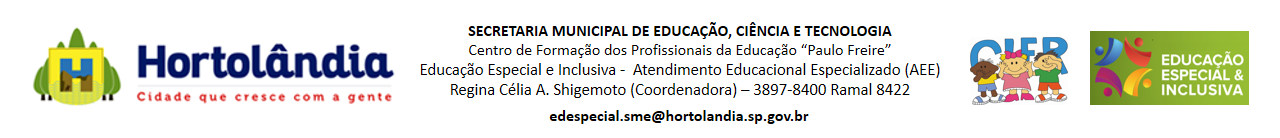 ATIVIDADES COMPLEMENTARES DA EDUCAÇÃO ESPECIAL (INCLUSÃO) Escola: EMEI Jardim SantiagoProfessor/AEE: Maria Cristina Alexandre Atividade 1: (de 06 a 10/09)Como fazer:  Assistir o vídeo da música Dona Aranha da Galinha Pintadinha, cantando e dançando fazendo gestos.Acesse:  https://www.youtube.com/watch?v=MuBgIfBR1kA 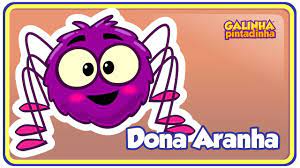 Pronto, agora é só se divertir e aprender brincando!!  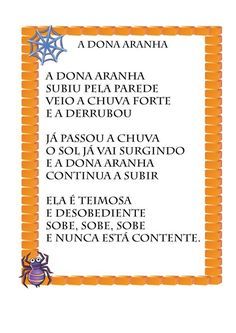 VAMOS ENFEITAR A LETRA A, COLAR BOLINAS DE PAPEL COLORIDO (CREPOM OU OUTRO PAPEL QUE TIVER DISPONÍVEL), NÃO ESQUEÇA DE PINTAR A DONA ARANHA!!!!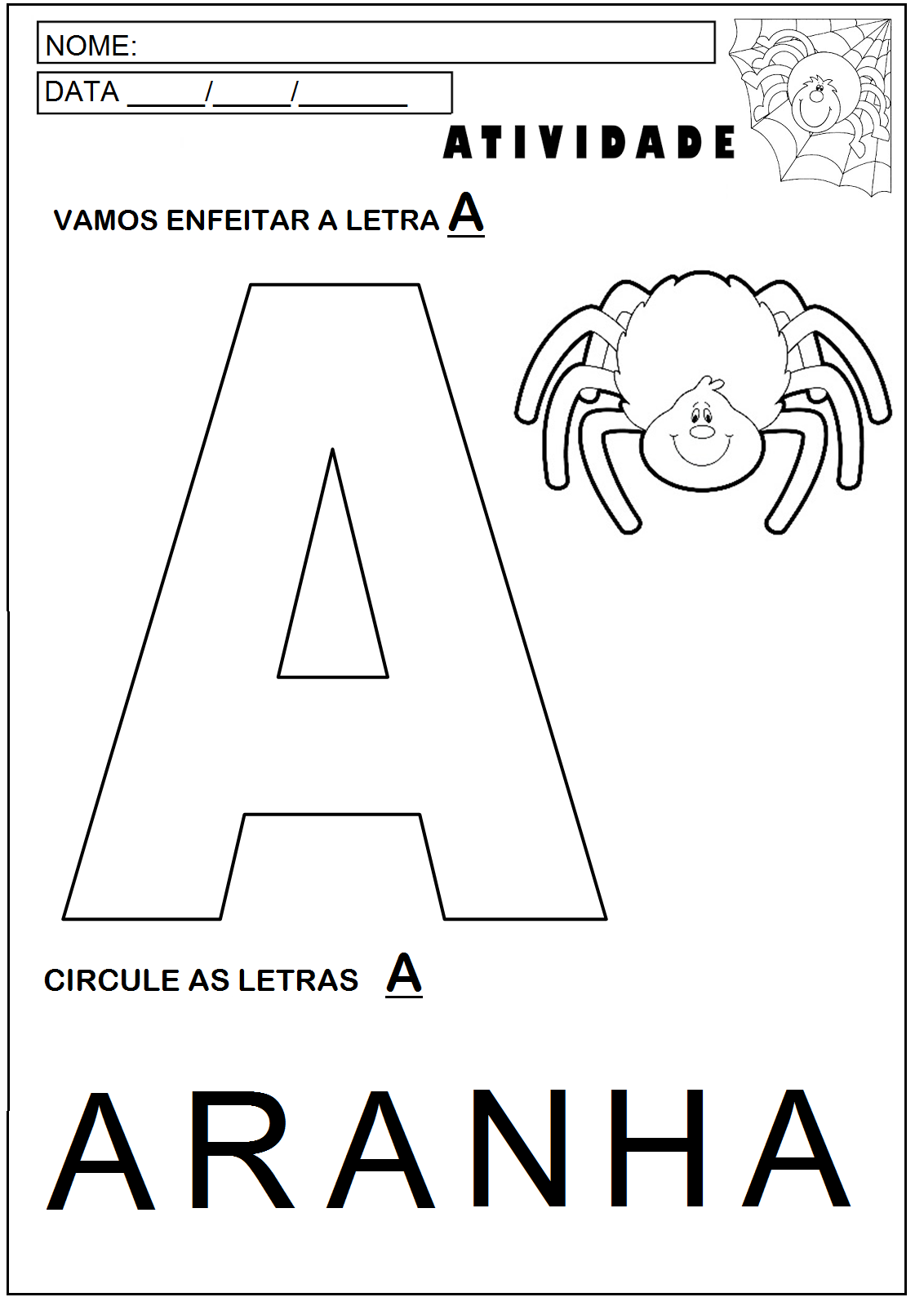 Atividade 02: (de 13 a 17/09)  -  Quebra - Cabeça das vogaisDica: Cole a folha em um papel mais grosso, pode ser papelão ou uma folha de cartolina e depois recorte, assim poderá jogar várias vezes. 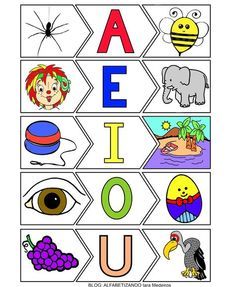 Atividade 03 - (de 20 a 24/09) - Atividade com massinhaAo fazer a massinha em casa com a criança ela desenvolve várias habilidades, mas se não for possível pode usar a massinha pronta. O importante é usar a criatividade e imaginação ao manusear a massinha.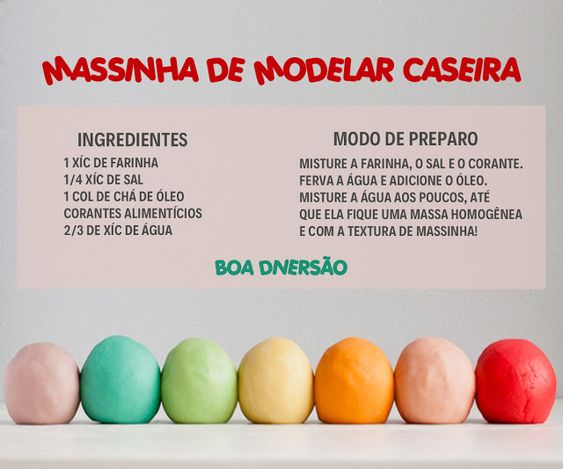 DICA: O CORANTE ALIMENTÍCIO PODE SER SUBSTITUIDO POR SUCO EM PÓ TIPO TANG OU QUALQUER MARCA.Sugestões: Vamos fazer a Dona Aranha de massinha, as vogais e que tal contemplar a Primavera com as flores.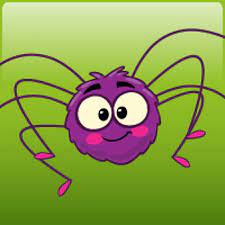 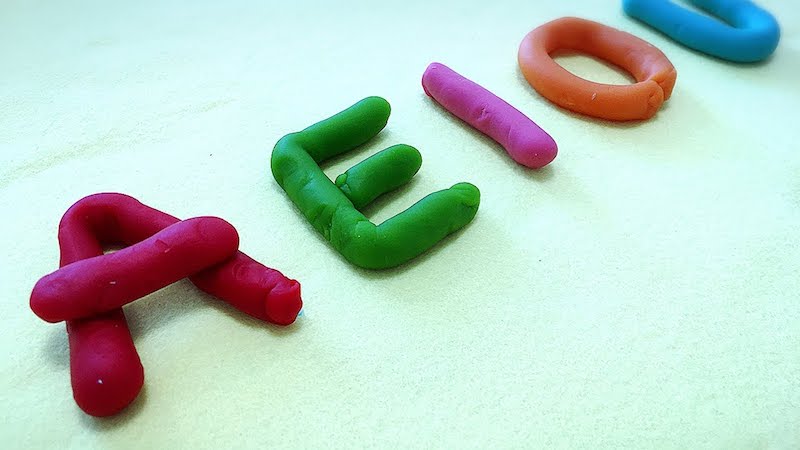 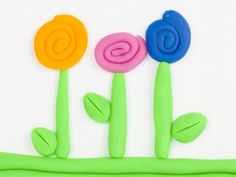 Atividade 04: (de a 27/09 a 01/10) Relacionar o número com as quantidades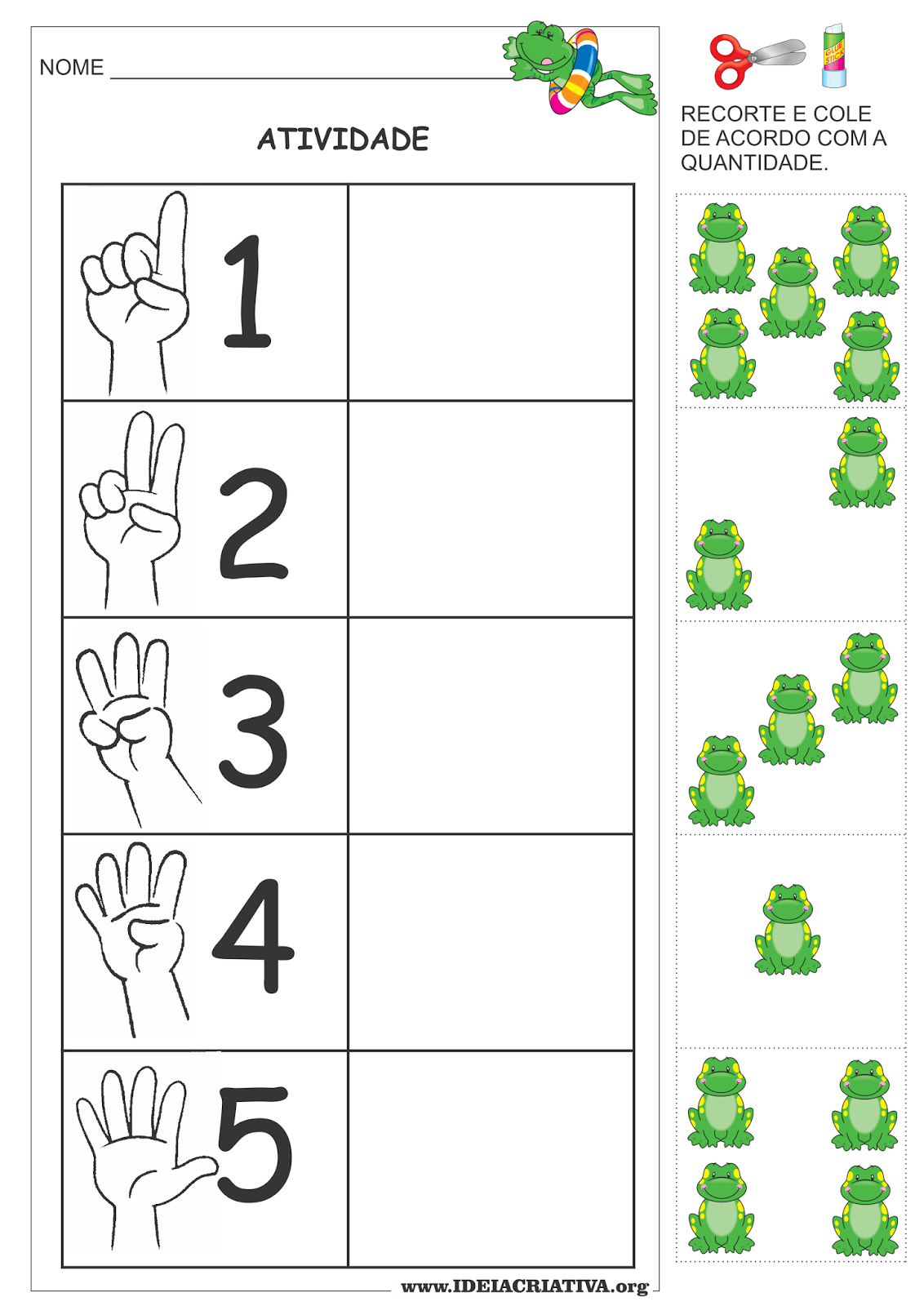 